20 марта 2024 года		            г. Барнаул		          		          № 20-1О сводном статистическомотчете за 2023 годСтатистические отчеты за 2023 год получены из всех 60 территориальных организаций (форма 2-СП), 25 первичных профорганизаций работников и студентов вузов и филиалов, работников учреждений профессионального образования (СПО), других организаций – всего 85 отчетов.I. Состояние профсоюзной структуры.	В количестве территориальных организаций Профсоюза изменений не произошло – их 60, все обладают статусом юридического лица.	Первичных профсоюзных организаций – 1289, на 8 больше, чем в прошлом периоде.	По типам образовательных организаций:774 (60,0%) – в общеобразовательных организациях;314 (24,6%) – в дошкольных образовательных организациях;4 (0,3%) – в вузах; 3 (0,2%) – организаций студентов;2 (0,15%) – в обособленных филиалах вузов;27 (2,1%) – в профессиональных образовательных организациях (СПО) организаций работников;67 (5,2%) -  в организациях дополнительного образования детей;1 (0,07%) – в организациях дополнительного профессионального образования;49 (3,8%) – в других организациях.В филиалах вузов (п. 1.2.3.1.) прибавилась одна первичная профсоюзная организация работников (Рубцовский индустриальный институт, филиал ФГБОУ ВО «Алтайский государственный технический университет им. И.И. Ползунова»).	В профессиональных образовательных организациях (СПО) в ходе краевой акции «Нет первички – создай! Есть первичка – вступай!» создано 6 первичных профорганизаций (п. 1.2.4.).	Всего создано 36 первичных профорганизаций (п. 2.1.12.).Сохраняется ситуация, когда в сельских территориях в филиалах общеобразовательных организаций (школы, детские сады), удаленных от базовой школы, детского сада на 20-60 км, существуют самостоятельные первичные организации, как было до масштабной оптимизации сети образовательных организаций. Так, из 60 муниципалитетов в 7 нет ни одного ДОУ с правом юридического лица, а в 16 – 1 детский сад - юридическое лицо, остальные – филиалы школ и детских садов. Ситуация находится на контроле крайкома, но разрешить ее быстро, даже в ходе отчетов и выборов, не представляется возможным. Более того, такой подход вредит профсоюзному движению, т.к. имеются трудности с общением между филиалами и срастанием коллективов, находящихся на значительном расстоянии друг от друга.Этим объясняется ситуация, когда первичек в крае больше, чем образовательных организаций, где имеются члены Профсоюза (члены Профсоюза имеются в 1084 образовательных организациях (п. 1.2), а первичных профсоюзных организаций – 1289 (п. 2.1)).	447 первичных профорганизаций являются малочисленными, что по сравнению с прошлым годом на 23 организации больше (п. 2.1.1.). Количество первичных профсоюзных организаций с численностью менее 50% от числа работающих составило 373, что на 3 организации меньше предыдущего года (п. 2.11.13). 	В целом, из 1262 образовательных организаций системы образования края в 1084 или в 85,9% из них имеются члены Профсоюза, что на 0,8% больше, чем в прошлом году. Резервом для создания профсоюзных организаций, развития профсоюзной структуры являются 178 образовательных организаций.II. Профсоюзное членство.	По состоянию на 1 января 2024 года численность Алтайской краевой организации Профсоюза составляет 42 147 человек, из которых:	- 34 168 (81%) - работающие;	- 7 538 (17,9%) - студенты;	- 441 (1%) - неработающие пенсионеры.	По сравнению с 2022 годом общая численность краевой организации увеличилась на 250 человек (+0,6%), в том числе среди работающих на 391 человека (+1,1%).	В разрезе организаций увеличение численности членов Профсоюза произошло:	- в дошкольных образовательных организациях на 88 человек (на 0,8%);	- в филиалах вузов на 30 человек (на 43,4%);	- в профессиональных образовательных организациях (СПО) на 338 человек (на 25,3%);	- в организациях дополнительного образования детей на 167 человек (на 11,9%);	- в организации дополнительного профессионального образования на 16 человек (на 33,3%);	- в других организациях на 123 человека (на 12,7%).	В то же время уменьшение численности членов Профсоюза произошло: 	- в организациях работников вузов на 192 человека (16,7%);	- в общеобразовательных организациях на 179 человек (на 0,96%);	- в организациях студентов на 196 человек (на 2,6%).	В  связи с созданием первичных профорганизаций в учреждениях СПО принято в Профсоюз на 239 человек больше прошлого года (п. 2.5.1.2.).	Принято по состоянию на 1 января 2024 года 4904 человека, что на 492 человека меньше прошлого года.	Выбыло из Профсоюза по личному заявлению 691 член Профсоюза, на  181 человек меньше прошлого года (872 человека).	Снижение численности среди работающих членов Профсоюза произошло в 25 территориальных организациях Профсоюза, в 5 ППО работников и 3 студентов вузов.	Наибольшее снижение численности в Топчихинской (-46), Каменского и Крутихинского районов (-99), Советской (-46), Залесовской (-30), Заринской районной (- 33), Солонешенской (- 35), Целинного и Ельцовского районов (-50), Тюменцевской (- 40), Родинской (- 38), Локтевской (- 58) организациях Профсоюза; в первичных профсоюзных организациях работников АГУ (- 114), АлтГТУ им. И.И. Ползунова (- 85), АлтГТУ им. И.И. Ползунова (- 50), первичной профорганизации студентов Алтайского государственного гуманитарно-педагогического университета им. В.М. Шукшина (- 146).III. Охват профсоюзным членством.	Общий охват членством работающих и студентов составил на 01.01.2024 год 62,2%, что на 0,2% меньше, чем за 2022 год.	Охват членством работающих – 60,3%, на 0,1% больше прошлого года.	Охват членством студентов – 72,1%, что ниже прошлого на 5,0% (77,1%).	Охват профчленством более 70% показали 8 территориальных организаций Профсоюза, 2 ППО студентов вузов, 2 ППО учреждений СПО.	1. Егорьевская 						- 99,1%	(99,1%)	2. Территориальная Кулундинского и Табунского районов					- 85,4%	(-2%)3. ППО студентов Алтайского государственного педагогическогоуниверситета						- 84,2%	(-2,86%)	4. Барнаульская						- 77,2%	(+0,6%)	5. Территориальная Поспелихинского и Курьинского районов 				- 75,5%	(+1%)	6. Третьяковская						- 72,6%	(+0,8%)	7.  ППО студентов Алтайского	государственного гуманитарно-	педагогического университета			- 72,2% 	(-9,02%)	8. Чарышская						- 71,1%	(+0,3%)	9. Территориальная г. Славгорода и г. Яровое							- 70,3%	(-0,1%)	11.  Тальменская						- 70,1%	(-1,5%)Выше краевого показателя (62,2%): охват профчленством показали территориальные организации Профсоюза: Змеиногорская (69,9%), Угловская (66,1%), Локтевская (62,6%), Бурлинская (63,2%), Немецкая (67,2%), Ребрихинская (67,6%), Романовская (63,1%), Целинного и Ельцовского районов (62,8%), Солтонская (65,9%), Красногорская (62,4%), Смоленская (64,4%), Тогульская (65,0%), ППО студентов АлтГТУ им. И.И. Ползунова (65,3%). Но следует отметить, что в Змеиногорской, Бурлинской, Целинного и Ельцовского районов, Солтонской, Красногорской организациях, ППО студентов АлтГТУ им. И.И. Ползунова охват профсоюзным членством уменьшился по сравнению с 2022 годом.	Необходимо подчеркнуть, что положительные изменения в охвате профчленством  произошли в  14 территориальных организациях, причем во многих из них впервые в отчетном периоде, как следствие приема в Профсоюз, создания ППО: Первомайская (с 41,6% до 44,2%), Белокурихинская (с 53,9% до 56,1%), Быстроистокская (с 35,5% до 37,7%), Романовская (с 19,8% до 63,1%), Мамонтовская (с 19,2% до 27,5%), Усть-Пристанская (с 54,7% до 58,1%), Алейская (с 32,1% до 40,4%), Ключевская (с 32,1% до 46,9%), г. Рубцовска и Рубцовского района (с 60,2% до 61,9%), Краснощековская (с 40,6% до 47,8%), Павловская (с 54,1% до 54,9%), Новоалтайская (с 28,4% до 30,3%), Завьявловская (с 56,9% до 58,2%).	 Не удалось в отчетном периоде увеличить охват профсоюзным членством работающих до показателя свыше 50% в 23 территориальных организациях, в 5 из 6 ППО работников вузов и филиалов.	Впервые охват профчленством ниже 50% составил в Советской (47,7%), Солонешенской (46,0%), Новичихинской (48,1%), Хабарской (45,6%) районных организациях Профсоюза.	По состоянию на 1 января 2024 года численность работающей молодежи из числа педагогических и научно-педагогических работников увеличилась на 323 человека и составила 7 134 человека.	Численность членов Профсоюза уменьшилась на 54 человека, охват профчленством молодежи снизилась с 72,5% до 68,4% (на 4,1%).	От 80% до 100% составил охват профчленством молодежи в 13 территориальных организациях: Егорьевская (100%), Поспелихинского и Курьинского районов (100%), Чарышская (100%), Третьяковская (100%), Угловская (91,4%), Тальменская (91,7%), г. Славгорода и г. Яровое (90,2%), Кулундинского и Табунского районов (90%), Родинская (83,9%), Солтонская (83,3%), Благовещенская (82,4%), Шелаболихинская (81,8%), Барнаульская (80,9%).	Менее 50% педагогической молодежи состоят в 12 территориальных организациях: Алтайская, Волчихинская, Завьяловская, Ключевская, Косихинская, Кытмановская, Мамонтовская, Михайловская, Новичихинская, Солонешенская, Усть-Калманская, Новоалтайская.	Из 1289 председателей ППО всего 159 молодых педагогов (12,3%).IV. Профсоюзные кадры и актив.	На штатных должностях в качестве председателей, главных бухгалтеров, специалистов работает 55 человек (в том числе на неполные ставки): 8 человек в аппарате краевого комитета, 30 человек в территориальных организациях, 17 в ППО работников и студентов вузов.	V. Обучение профсоюзных кадров и актива.	Анализ разделов «Обучение профактива» (ф. 2 СП, 3СП, 4СП) подтверждает, что работа требует улучшения. Только в 18 отчетах территориальных организаций обучение разных категорий: председателей ППО и КРК, другого профактива.	В большинстве территориальных организаций проводится обучение только председателей ППО, в том числе у освобожденных председателей: благовещенского и Суетского районов, Алейской, Каменского и Крутихинского районов, Новоалтайской организаций Профсоюза.	На уровне краевой организации Профсоюза за прошедший период было обучено 445 штатных работников и активистов:	- постоянно действующий семинар председателей территориальных организаций Профсоюза – апрель, ноябрь;	- семинар-практикум бухгалтеров и казначеев территориальных организаций Профсоюза – январь;	- VIII постоянно действующий семинар председателей ППО учреждений СПО «Профсоюзные вершины» - февраль;	- постоянно действующий семинар-совещание профактива ППО вузов – май;	- семинар для председателей вновь созданных ППО в краевых образовательных учреждениях – сентябрь;	- семинар руководителей, ответственных по охране труда, внештатных технических инспекторов и уполномоченных по охране труда – май;	- семинар для молодых педагогов «Профсоюзный навигатор» - май.	В режиме онлайн проведены семинары совещания по организации Всероссийской правовой проверке (сентябрь), по работе в ЕАИС и заполнению статистических отчетов (декабрь).	VI. Достоверность и своевременность предоставления статистической отчетности.Большинство статистических отчетов за 2023 год представлены в установленные сроки. Стало меньше ошибок при заполнении сведений о профактиве в территориальных организациях: учтены внештатные правовые и технические инспекторы труда, члены молодежных советов и др.	Остаются ошибки при заполнении сведений о профактиве в первичных профорганизациях, в 28 отчетах по ф. 2СП отсутствуют сведения о «другом профактиве».	Основными причинами ошибок и недостоверных сведений являются:	- слабые знания у профсоюзных активистов необходимых норм Устава Профсоюза по приему в Профсоюз, постановке на учет, снятии с учета (особенно в случаях увольнения в связи с уходом на пенсию);	- отсутствие анализа статотчетов нижестоящих организаций Профсоюза (ф. 5СП);	- отсутствие сравнительного анализа с предыдущими статотчетами, непредоставление пояснительных записок;	- невнимательность при заполнении форм статотчетов;	- незавершенность формирования данных в ЕАИС.Заслушав и обсудив информацию заместителя председателя Алтайской краевой организации Общероссийского Профсоюза образования Иванищевой С.Б., президиум краевой организации Профсоюзап о с т а н о в л я е т:	1. Утвердить годовой статистический отчет Алтайской краевой организации Общероссийского Профсоюза образования за 2023 год (прилагается). Направить настоящее постановление в территориальные, первичные  организации Профсоюза для анализа и использования в работе.	2. Отметить работу по сохранению численности организаций, стабильному охвату профчленством:	2.1. Более  80%,  премировать председателей в размере 7 тыс. рублей каждого:- Бойко Л.О. – Егорьевская районная,- Денисову Г.Г. – Территориальная организация Кулундинского и Табунского районов, - Блажко Н.В. – ППО студентов АлтГПУ,2.2. от 70% и выше в размере 6000 рублей каждого:- Соболеву В.В. – территориальная организация Поспелихинского и Курьинского районов,- Лесовых Т.Н. – Барнаульская городская,- Меркулову О.И. – Третьяковская районная,- Балашову Л.П. – территориальная организация г. Славгорода и г. Яровое,- Протасову С.М. – Чарышская районная,- Дегтяреву Н.Н.  – Тальменская районная.3. Отметить положительную динамику увеличения численности организации и охвата профчленством как результат приема в Профсоюз, создания первичных профсоюзных организаций.4. Указать председателям, допустившим наибольшее уменьшение численности организаций Профсоюза на недостаточную организационную работу по мотивации профсоюзного членства, отсутствие команды.	5. Контроль за выполнением постановления возложить на заместителей председателя краевой организации Профсоюза Иванищеву С.Б., Мерзлякову В.Н., секретарей краевого комитета в образовательных округах.И.о. председателя Алтайскойкраевой организации Профсоюза                                                Н.М. Лысикова                                                                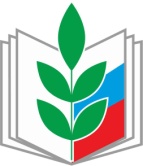 ПРОФЕССИОНАЛЬНЫЙ СОЮЗ РАБОТНИКОВ НАРОДНОГО ОБРАЗОВАНИЯ И НАУКИ РОССИЙСКОЙ ФЕДЕРАЦИИ АЛТАЙСКАЯ КРАЕВАЯ ОРГАНИЗАЦИЯ ПРОФЕССИОНАЛЬНОГО СОЮЗАРАБОТНИКОВ НАРОДНОГО ОБРАЗОВАНИЯ И НАУКИ РОССИЙСКОЙ ФЕДЕРАЦИИ(АЛТАЙСКАЯ КРАЕВАЯ ОРГАНИЗАЦИЯ ОБЩЕРОССИЙСКОГО ПРОФСОЮЗА ОБРАЗОВАНИЯ)ПРЕЗИДИУМПОСТАНОВЛЕНИЕ